КАК НУЖНО МОЛИТЬСЯ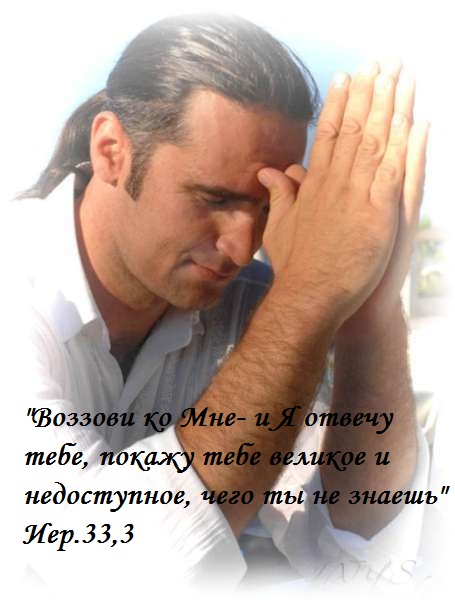 Введение: Самое важное, в чем Библия хочет нам содействовать, так это в нашем отношении к Иисусу. Оно будет развито посредством искреннего изучения Библии. Когда мы изучаем Библию, Бог говорит с нами. Когда молимся, мы говорим с Ним. И когда мы свидетельствуем о Нем, то являемся устами Бога для передачи Его вести другим. В этой лекции мы хотим открыть и познать тайны молитвы и узнать, как можно пользоваться этим преимуществом.1. Молиться - это вести сердечный разговор с Богом как с Другом. Можем ли мы рассчитывать на то, что Бог услышит нашу молитву?1 Иоанна 5,14: "И вот какое дерзновение мы имеем к Нему, что, когда просим чего по Воле Его, Он слушает. "Псалом 101,18: "призрит на молитву беспомощных и не презрит моления их. "(Иакова 1,5; Иеремии 29,12; Матфея 7,7-11)2. Как мы должны молиться в это серьезное время? 1 Петра 4,7: "Впрочем, близок всему конец. Итак, будьте благоразумны и бодрствуйте в молитвах"  (Луки 21,34-36)3. Ученики Иисуса хотели научиться от Него следующему: Луки 11,1. Что должна содержать наша молитва, согласно ответа Иисуса? Луки 11,2-4.  Каких принципов Иисуса нужно придерживаться, чтобы получить ответ на молитву? Луки 11,5-9. Как важна при этом серьезная, продолжительная молитва?Луки 18,1-7: "И сказал Господь: слышите, что говорит судья неправедный? Бог ли не защитит избранных Своих, вопиющих к Нему день и ночь, хотя и медлит защищать их?" (Римлянам 12,12: Иакова 5,16)•Примечание: В Евангелии от Луки 11,2-4  Иисус дал нам не образец формальной молитвы для чтения наизусть, а ответил на просьбу Своих учеников: "Господи! Научи нас молиться". Он только показал, какой характер просьб должна содержать наша молитва.4. У Луки 11,2-4 Иисус учит нас возносить наши молитвы к Отцу. Во имя Кого или через Кого мы должны обращаться к Отцу?Иоанна 15,16: "Не вы Меня избрали, а Я вас избрал и поставил вас, чтобы вы шли и приносили плод, и чтобы плод ваш пребывал, дабы, чего ни попросите от Отца во имя Мое, Он дал вам."• Примечание:  Мы молимся во имя Его, так как Он является нашим Посредником и Спасителем, через Его заслуги мы получаем доступ к подлинному престолу благодати во вселенной.5. Когда особенно мы должны молиться? Псалом 5,4: "Господи! рано услышь голос мой, - рано предстану пред Тобою, и буду ожидать, "Псалом 54, 17-18: "Я же воззову к Богу, и Господь спасет меня. Вечером и утром и в полдень буду умолять, и вопиять, и Он услышит голос мой " Марка 1,35: "А утром, встав весьма рано, вышел и удалился в пустынное место, и там молился" Марка 6,46: "И, отпустив их, пошел на гору помолиться"•Примечание: Иисус порой оставался в молитве даже в продолжение целой ночи. Луки 6,126. Где должны произноситься такие личные молитвы? Должны ли мы возносить длинные заученные молитвы из молитвенника или просто и скромно говорить о том, что лежит у нас на сердце?Матфея 6,5-6: "И, когда молишься, не будь, как лицемеры, которые любят в синагогах и на углах улиц, останавливаясь, молиться, чтобы показаться перед людьми. Истинно говорю вам, что они уже получают награду свою. Ты же, когда молишься, войди в комнату твою и, затворив дверь твою, помолись Отцу твоему, который втайне; и Отец твой, видящий тайное, воздаст тебе явно. "Матфея 6,7-8: "А молясь, не говорите лишнего, как язычники, ибо они думают, что в многословии своем будут услышаны; не уподобляйтесь им, ибо знает Отец ваш, в чем вы имеете нужду, прежде вашего прошения у Него. "(Марка 12,40)• Примечание:  С одной стороны от нас требуется настойчиво молиться, с другой, не многословить. Что подразумевается здесь под "лишним, как у язычников"?7. Существует ли наряду с нашей личной молитвой также общественные молитвы?2 Паралипоменон 6,13: "ибо Соломон сделал медный амвон длиною в пять локтей и шириною в пять локтей, а вышиною в три локтя, и поставил его среди двора; и стал на нем, и преклонил колени впереди всего собрания Израильтян, и воздвиг руки свои к небу, "Деяния Апостолов 4,24.31: "Они же, выслушав, единодушно возвысили голос к Богу и сказали: Владыко Боже, сотворивший небо и землю, и море и всё, что в них! И, по молитве их, поколебалось место, где они были собраны, и исполнились все Духа Святого, и говорили слово Божие с дерзновением" (Матфея 18,19-20)8. Как мы должны себя вести по отношению к Богу в наших каждодневных молитвах?Псалом 94,6: "Придите, поклонимся и припадем, преклоним колени пред лицем Господа, Творца нашего" (Ефесянам 3,14;   Деян.Ап.20,36; 21,5;   Даниила 6,11;   Исайи 45,23;   Филипп. 2,9-10;   2 Паралипоменон 6,13)•Примечание: Бог стоит на бесконечность выше человека, человек - по сравнению с Богом - прах. Через такое поведение при молитве мы, прежде всего, показываем наше внутреннее состояние.9. По какому особому случаю молились Иисус и апостолы?Деяния Апостолов 27,35: "Сказав это и взяв хлеб, он возблагодарил Бога перед всеми и, разломив, начал есть "    Луки 24,30: "И когда Он возлежал с ними, то, взяв хлеб, благословил, преломил и подал им."10. Почему мы должны каждый раз молиться перед тем, как приступаем к изучению Библии?Иеремии 33,3: "Воззови ко Мне - и Я отвечу тебе, покажу тебе великое и недоступное, чего ты не знаешь" Матфея 4,4: "Он же сказал ему в ответ: написано: не хлебом одним будет жить человек, но всяким словом, исходящим из уст Божиих"До сих пор мы открыли для себя четыре основных правила, которые делают нашу молитву эффективной. 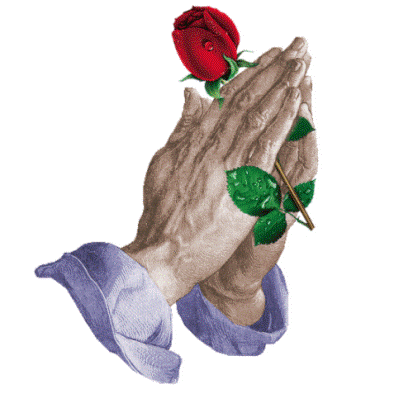 Эти четыре правила гласят:1. Молиться настойчиво и упорно.      2. Молиться через Иисуса Христа.  3. Молиться лично.                                 4. Молиться в смирении и благоговении. А теперь рассмотрим дальнейшие пять правил.11. Какое пятое правило?Марка 11,24: "Потому говорю вам: всё, чего ни будете просить в молитве, верьте, что получите, - и будет вам. "(Иакова 1,5-7; Евреям 11,6)12. Какое шестое правило? 1 Иоанна 5,14: "И вот какое дерзновение мы имеем к Нему, что, когда просим чего по воле Его, Он слушает нас. "Матфея 26,39: "И, отойдя немного, пал на лице Свое, молился и говорил: Отче Мой! если возможно, да минует Меня чаша сия; впрочем, не как Я хочу, но как Ты. "Иакова 4,3: "Просите, и не получаете, потому что просите не на добро, а чтобы употребить для ваших вожделений"13. Какое седьмое правило? Притчи 28,9: "Кто отклоняет ухо свое от слушания закона, того и молитва - мерзость"•Примечание: Мы должны слушать Божьи указания и следовать им. Почему мы должны ожидать от Бога, чтобы Он нас услышал, если мы не хотим слышать Его? И почему мы ожидаем от Него, что Он сделает нам то, что мы просим, если мы не поступаем, как Он хочет? (1 Иоанна 3,22; Луки 6,46)14. Какое восьмое правило? Филиппийцам 4,6: "Не заботьтесь ни о чем, но всегда в молитве и прошении с благодарением открывайте свои желания пред Богом..." (Колос.4,2; Псалом 33,2)15. Какое девятое правило? Матфея 6,14-15: "Ибо если Вы будете прощать людям согрешения их, то простит и вам Отец ваш Небесный, а если не будете прощать людям согрешения их, то и Отец ваш не простит вам согрешений ваших. "(Матфея 18,21-35)Личное решение: Хочешь ли ты лучше познать Иисуса, говоря с Ним каждое утро и вечер через твою личную молитву?